HSC4M – Culminating Activity (30% of Final Grade)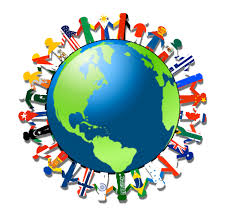 My World Cultural Controversy/IssueFor the culminating activity for this course, you will be identifying, reacting to, and sharing a cultural issue or controversy of your choice. As you look to identify your focus, think back to the two “Canadian Controversy” assignments we executed within the semester (i.e. Trudeau’s blackface controversy & the Don Cherry firing). Also think about the aspect of your “Aspects of Culture” assignment, wherein you were asked to identify issues with human rights, minority rights, and/or environmental issues.Your product will include:Your personal preliminary notes, as well as any supplemental notes complied throughout your examination of your issue (5%)Your completed written assignment (15%)A presentation of your issue/thoughts to the class (10%)Research PortionA compilation of your thoughts, notes, highlights, readings, etc.Written Portion (4 sections – review “Canadian Controversy” assignment for support, if needed) Your thoughts after initial researchYour discussion with your partnerWhat the Internet thinksHow would you feel in their shoes?Oral PortionAn overview of your chosen issue/controversyGoing over the highlights of your written portionVisually supportedMARK SCHEME – HSC4M CULMINATING ACTIVITYWorld Controversy/IssueWRITING RUBRICOVERALL LEVEL  ___________   Out of 15% of final grade__________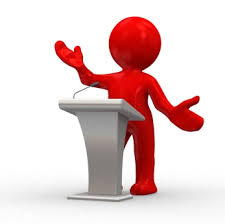             ORAL COMPONENT				Introduction						/10Overall Communication				/20Visual/creative aspects				/20Discussion of Initial Thoughts			/10Partner Discussion					/10What the internet thinks				/10Conclusion 						/10TOTAL:							/90		Out of 10% of final grade			______________		CategoryExemplary (4)Proficient (3)Developing (2)Deficient (1)ThinkingExceptional analysis,development, and insightStrong analysis, development,and insightMinimal analysis, developmentand insightW eak analysis, developmentand insightThinkingThesis is clear andinsightfulThesis is clear and logicalThesis is somewhatunclear or lacking in logicThesis is unclearand lacking in logicApplicationIntroduction createsinterest, provides direction, and shows engagement with topicIntroduction creates someinterest, provides fair direction, and shows someengagement with topicIntroduction creates littleinterest, provides limited direction, shows little engagement with topicIntroduction lacks interest,direction, and engagement with topicApplicationParagraphs reflect highlyunified thinking, strongly promote the essay's flow and effectively present detailsParagraphs reflect unifiedthinking, promote the essay's flow and present details somewhat effectivelyParagraphs reflect limitedthinking, somewhat promote the essay's flow, andpresent some, but not enough detailsParagraphs lack unifiedthinking, limit the essay's flow, and lack effective detailsApplicationConclusion thoughtfullyand effectively ends the paper-goes beyond mere summaryConclusion effectively endsthe essay and includes some observation beyond mere summaryConclusion ends the essaywith summary and repetition only.Conclusion is either missingor lacks even a basic summaryApplicationTransitions betweenparagraphs and sentences are logical and enhance meaningTransitions betweenparagraphs and sentences are logical but do not enhance meaningTransitions betweenparagraphs and sentencesare inconsistent or insufficientLack of consistent transitionbetween sentences and paragraphs significantly limits meaningApplicationFormatting has no errors (i.e. good title, spacing, page numbers, stapling).Formatting has 1 or 2 errors (i.e. good title, spacing, page numbers, stapling).Formatting has more than 1 or 2 errors (i.e. good title, title page, spacing, page numbers, stapling), but does not seriously interfere with overall quality of submissionFormatting has errors (i.e. good title, spacing, page numbers, stapling) that interfere with overall quality of submissionComm.Rich, effective vocabularyand language useEffective vocabulary andlanguage useSimple vocabulary andlanguage useVocabulary errors andmisuse of language limit meaningComm.Spelling, punctuation,capitalization, and sentence structure enhance claritySpelling, punctuation,capitalization and sentence structure  are mostly correctSome errors in spelling,punctuation, capitalization and sentence structure diminish clarityErrors in spelling,punctuation, capitalization, and sentence structure seriously diminish clarityKnowledgeProvides all essentialBackground  informationProvides most essentialbackground informationProvides minimal backgroundinformationLacks minimal backgroundinformationKnowledgeSupport, explanation, andevidence are comprehensiveSupport, explanation, andevidence are fairly thoroughSome support, explanation, andevidenceInsufficient support, explination,and evidenceKnowledgeLucid  meaning throughoutSolid clarity of meaning for the most partSome errors that interfere with clarity of meaningWriting seriously lacks clarity ofmeaning